附件2 ：单一来源采购专业人员论证表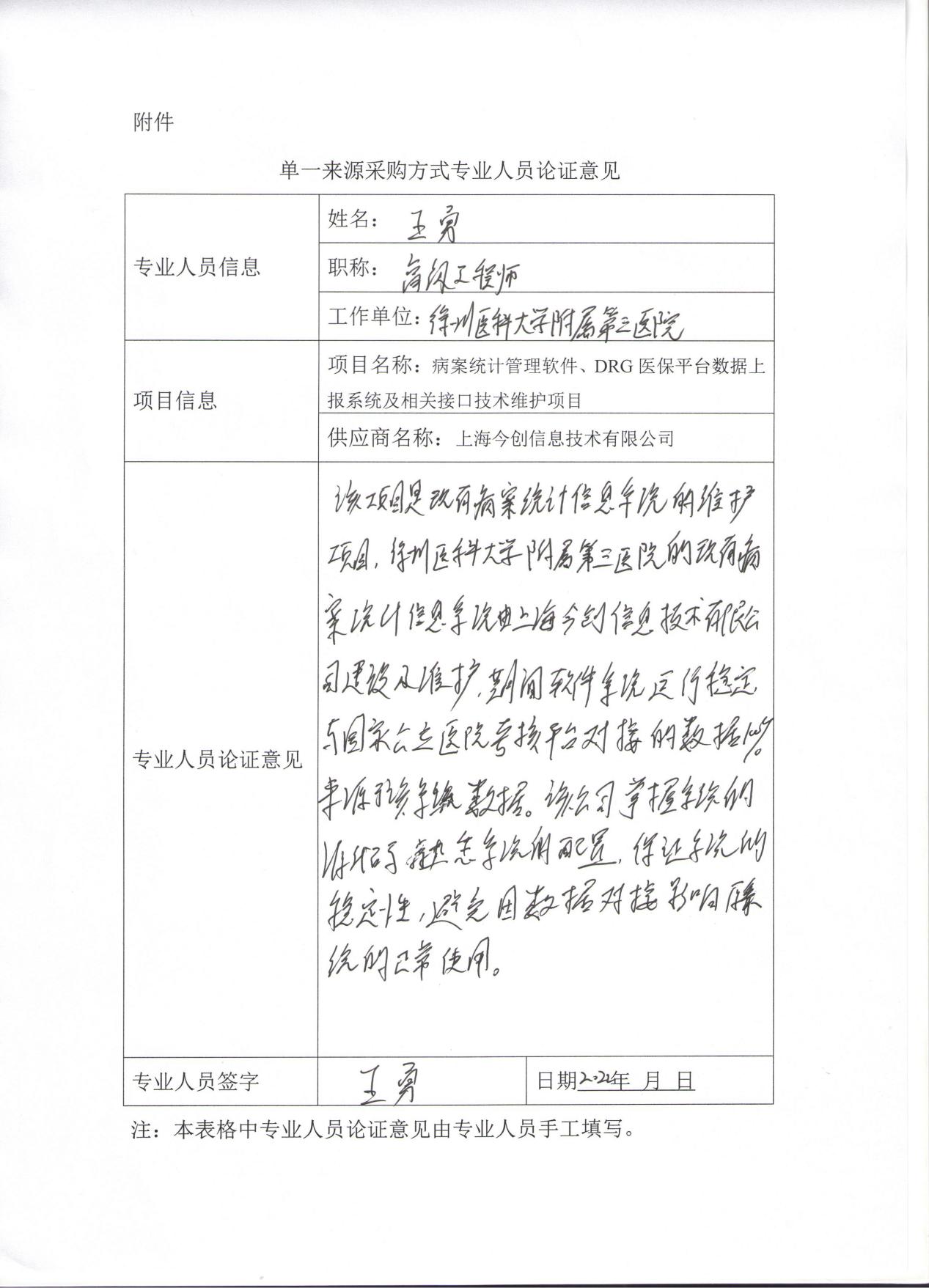 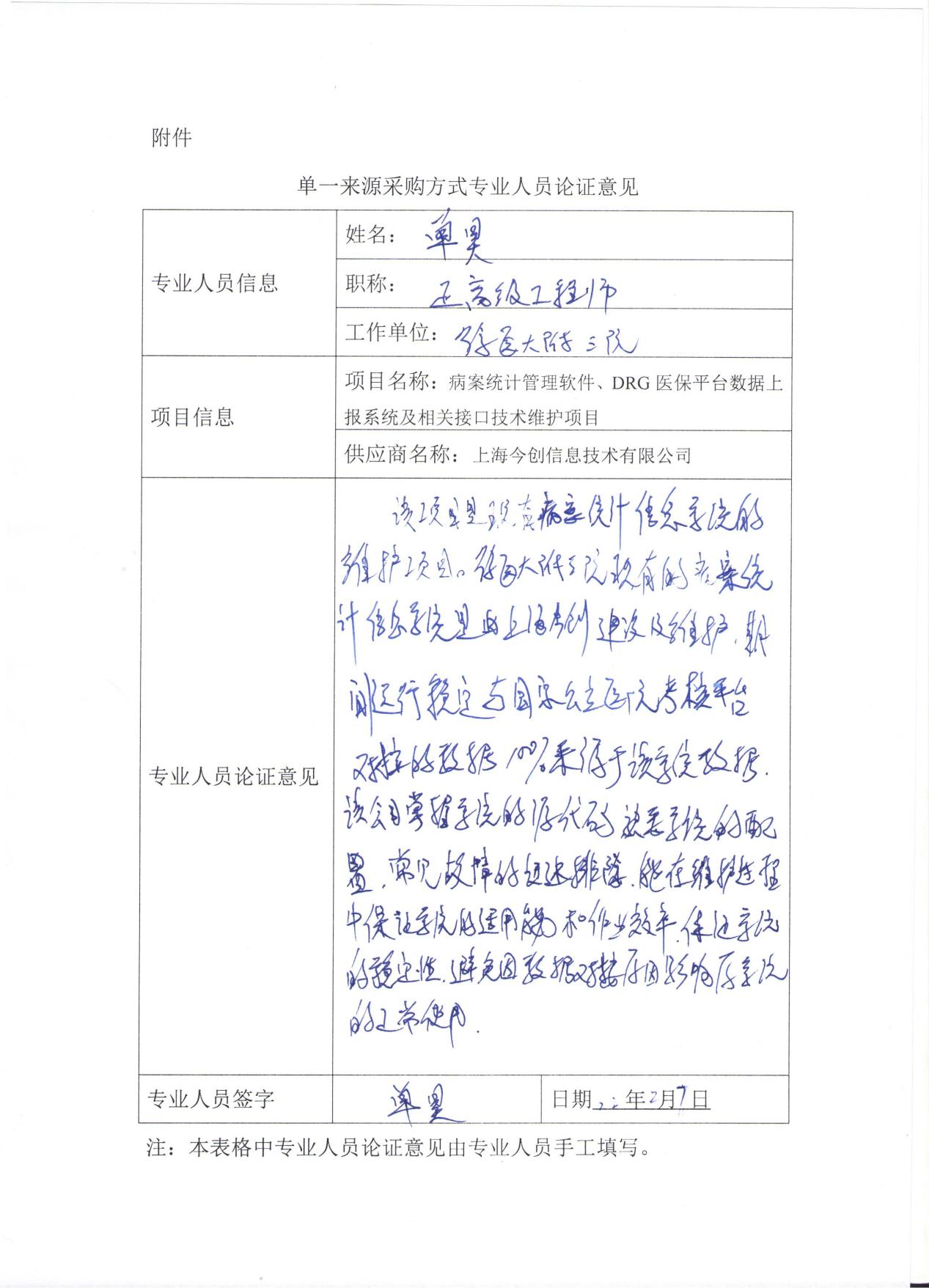 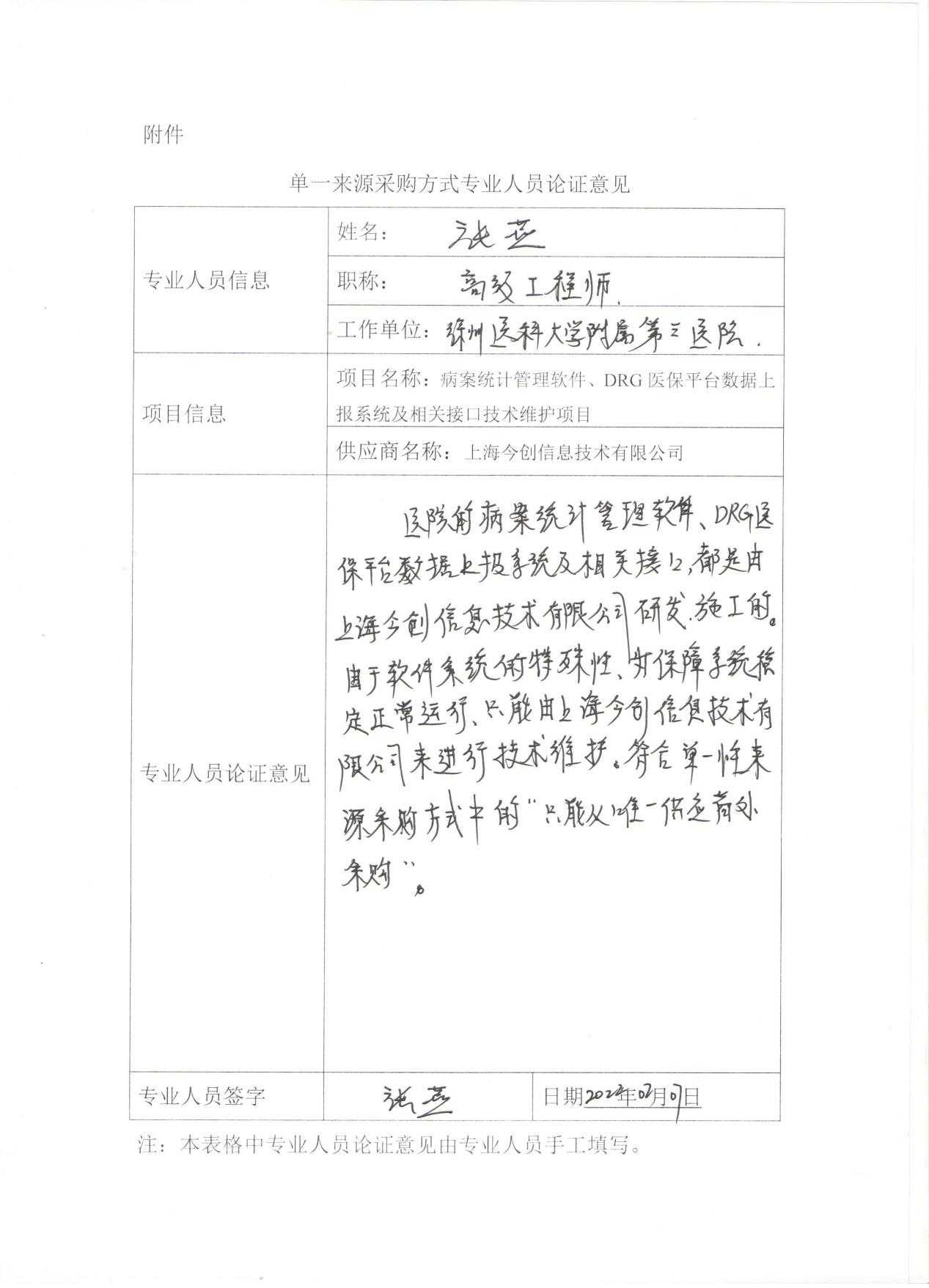 